Дистанционные задания для обучающихся д/о «Волшебная мастерская»С 08.11.2021г. по 14.11.2021г.Педагог Олигова Е.В.Группа О11 (Среда, Пятница)Среда: 10.11.2021г. Тема: Разнообразные композиции из разных видов лепестков техники «канзаши»Задание: Подготовить из атласной ленты нужное количество отрезков и сшить лепестки. Описание задания:  Просмотреть обучающиеся видео по созданию цветов-украшений в стиле канзаши. https://www.youtube.com/watch?v=0XkYOqQLOQo&t=2s https://yandex.ru/video/preview/9183654725816871191 Выбрать один из двух вариантов.1.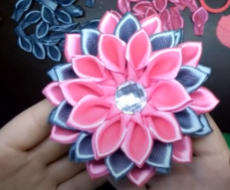 Для создания такого украшения подготовить атласную ленту шириной 2,5 см., двух цветов, и нарезать её на отрезки разной длины.1-ряд (1-й цвет): отрезки шириной 2,5см и длиной 9 см – 10 штук.2-ряд (2-й цвет): отрезки шириной 2,5см и длиной 8 см – 10 штук.3-ряд (1-й цвет): отрезки шириной 2,5см и длиной 7 см – 10 штук.Обработать края ленты. И делаем лепестки в виде «домика», и сшиваем у основания. Подготовить фетровую пяточку шириной 4см. 2.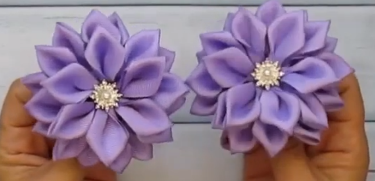 Для создания такого украшения подготовить атласную ленту шириной 2,5 см., одного цвета, и нарезать её на отрезки разной длины.1-ряд: отрезки шириной 2,5см и длиной 9 см – 10 штук.2-ряд (2-й цвет): отрезки шириной 2,5см и длиной 8 см – 8 штук.3-ряд (1-й цвет): отрезки шириной 2,5см и длиной 7 см – 6 штук.Обработать края ленты. И делаем лепестки в виде «домика», и сшиваем у основания. Подготовить фетровую «пяточку» шириной 4см.Фото с выполненным заданием прислать на электронную почту: bobrovskayelena@mail.ruПятница: 12.11.2021г.Тема: 1.Разнообразные композиции из разных видов лепестков техники «канзаши»2. Разнообразные композиции из разных видов лепестков техники «канзаши»Задание: Собрать общую композицию украшение в технике «канзаши»Описание задания: И 1 – вариант и 2-й вариант украшений склеивается одинаково, только разное количество  лепестков, смотреть описание задания (https://www.youtube.com/watch?v=0XkYOqQLOQo&t=2s https://yandex.ru/video/preview/9183654725816871191).  Из подготовленных лепестков создать украшение. На фетровую «пяточку» по кругу (по самому краю)  приклеиваем 1-й ряд из 10 лепестков, затем чуть ближе к центру 2-й ряд лепестков, каждый лепесток приклеивается между двумя предыдущими. И в центре «пяточки» приклеиваем 3-й ряд лепестков. Когда цветок готов, то его  серединку можно украсить декоративными элементами.  Фото с выполненным заданием прислать на электронную почту: bobrovskayelena@mail.ruГруппа О12 (Понедельник, Четверг)Понедельник 08.11.2021г.Тема: Разнообразные композиции из разных видов лепестков техники «канзаши».Задание: Познакомится с образцами цветов-украшений в технике «канзаши».  Расписать  на листике, сколько деталей нужно на каждое украшение.  Описание задания: Познакомится с  композициями  представленных  на фотографиях:1. 2.Просмотреть обучающие мастер-классы по созданию таких композицийhttps://www.youtube.com/watch?v=0XkYOqQLOQo&t=2s https://yandex.ru/video/preview/9183654725816871191 После просмотра видео-уроков расписать  на листике, сколько деталей нужно на каждое украшение.  Фото с выполненным заданием прислать на электронную почту: bobrovskayelena@mail.ruЧетверг 11.11.2021г.Тема: 1.Разнообразные композиции из разных видов лепестков техники «канзаши». 2.Разнообразные композиции из разных видов лепестков техники «канзаши»Задание: Подготовить из атласной ленты нужное количество отрезков и сшить лепестки для 1-го варианта.Описание задания:  Просмотреть обучающиеся видео по созданию цветка-украшения в стиле канзаши. https://www.youtube.com/watch?v=0XkYOqQLOQo&t=2s Выбрать один из двух вариантов.1.Для создания такого украшения подготовить атласную ленту шириной 2,5 см., двух цветов, и нарезать её на отрезки разной длины.1-ряд (1-й цвет): отрезки шириной 2,5см и длиной 9 см – 10 штук.2-ряд (2-й цвет): отрезки шириной 2,5см и длиной 8 см – 10 штук.3-ряд (1-й цвет): отрезки шириной 2,5см и длиной 7 см – 10 штук.Обработать края ленты. И делаем лепестки в виде «домика», и сшиваем у основания. Подготовить фетровую пяточку шириной 4см. Из подготовленных лепестков создать украшение (https://www.youtube.com/watch?v=0XkYOqQLOQo&t=2s). На фетровую «пяточку» по кругу (по самому краю)  приклеиваем 1-й ряд из 10 лепестков, затем чуть ближе к центру 2-й ряд из 10 лепестков, каждый лепесток приклеивается между двумя предыдущими. И в центре «пяточки» приклеиваем 3-й ряд из 10 лепестков. Когда цветок готов, то его  серединку можно украсить декоративными элементами. Фото с выполненным заданием прислать на электронную почту: bobrovskayelena@mail.ru